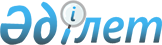 Сарыағаш аудандық мәслихатының 2017 жылғы 14 желтоқсандағы № 17-176-VI "2018-2020 жылдарға арналған аудандық бюджет туралы" шешіміне өзгерістер енгізу туралы
					
			Мерзімі біткен
			
			
		
					Түркістан облысы Сарыағаш аудандық мәслихатының 2018 жылғы 26 қарашадағы № 30-298-VI шешiмi. Түркістан облысының Әдiлет департаментiнде 2018 жылғы 30 қарашада № 4815 болып тiркелдi. Мерзімі өткендіктен қолданыс тоқтатылды
      Қазақстан Республикасының 2008 жылғы 4 желтоқсандағы Бюджет кодексінің 109 бабының 5-тармағына, "Қазақстан Республикасындағы жергілікті мемлекеттік басқару және өзін-өзі басқару туралы" Қазақстан Республикасының 2001 жылғы 23 қаңтардағы Заңының 6-бабы 1-тармағының 1) тармақшасына және Түркістан облыстық мәслихатының 2018 жылғы 9 қарашадағы № 31/336-VI "Оңтүстік Қазақстан облыстық мәслихатының 2017 жылғы 11 желтоқсандағы № 18/209-VI "2018-2020 жылдарға арналған облыстық бюджет туралы" шешіміне өзгерістер енгізу туралы" Нормативтік құқықтық актілерді мемлекеттік тіркеу тізілімінде № 4780 тіркелген шешіміне сәйкес, Сарыағаш аудандық мәслихаты ШЕШІМ ҚАБЫЛДАДЫ:
      1. Сарыағаш аудандық мәслихатының 2017 жылғы 14 желтоқсандағы № 17-176-VI "2018-2020 жылдарға арналған аудандық бюджет туралы" (Нормативтік құқықтық актілерді мемлекеттік тіркеу тізілімінде № 4362 тіркелген, 2018 жылғы 19 қаңтарда "Сарыағаш" газетінде және 2018 жылғы 15 қаңтарда Қазахстан Республикасының нормативтік құқықтық актілерін эталондық бақылау банкінде электрондық түрде жарияланған) шешіміне мынадай өзгерістер енгізілсін:
      1 тармақ мынадай редакцияда жазылсын:
      "1. Сарыағаш ауданының 2018-2020 жылдарға арналған аудандық бюджеті 1, 2 және 3 қосымшаларға сәйкес, оның ішінде 2018 жылға мынадай көлемде бекітілсін:
      1) кірістер – 51 036 288 мың теңге:
      салықтық түсімдер – 3 367 576 мың теңге;
      салықтық емес түсімдер – 68 910 мың теңге;
      негізгі капиталды сатудан түсетін түсімдер – 91 167 мың теңге;
      трансферттер түсімі – 47 508 635 мың теңге;
      2) шығындар – 51 142 475 мың теңге;
      3) таза бюджеттік кредиттеу – 163 662 мың теңге:
      бюджеттік кредиттер – 198 413 мың теңге;
      бюджеттік кредиттерді өтеу – 34 751 мың теңге;
      4) қаржы активтерiмен операциялар бойынша сальдо – 0:
      қаржы активтерін сатып алу – 0;
      мемлекеттің қаржы активтерін сатудан түсетін түсімдер – 0;
      5) бюджет тапшылығы (профициті) – -269 849 мың теңге;
      6) бюджет тапшылығын қаржыландыру (профицитін пайдалану) – 269 849
      мың теңге:
      қарыздар түсімі – 198 413 мың теңге;
      қарыздарды өтеу – 34 751 мың теңге;
      бюджет қаражатының пайдаланылатын қалдықтары – 106 187 мың теңге.".
      2. Көрсетілген шешімнің 1, 7 – қосымшалары осы шешімнің 1, 2 қосымшаларына сәйкес жаңа редакцияда жазылсын.
      3. "Сарыағаш аудандық мәслихат аппараты" мемлекеттік мекемесі Қазақстан Республикасының заңнамалық актілерінде белгіленген тәртіпте:
      1) осы шешімнің аумақтық әділет органында мемлекеттік тіркелуін;
      2) осы мәслихат шешімі мемлекеттік тіркелген күнінен бастап күнтізбелік он күн ішінде оның көшірмесін қағаз және электронды түрде қазақ және орыс тілдерінде "Республикалық құқықтық ақпарат орталығы" шаруашылық жүргізу құқығындағы республикалық мемлекеттік кәсіпорнына Қазақстан Республикасы нормативтік құқықтық актілерінің эталондық бақылау банкіне ресми жариялау және енгізу үшін жолданылуын;
      3) осы шешім мемлекеттік тіркелген күнінен бастап күнтізбелік он күн ішінде оның көшірмесін Сарыағаш ауданының аумағында таратылатын мерзімді баспа басылымдарында ресми жариялауға жолданылуын;
      4) ресми жарияланғаннан кейін осы шешімді Сарыағаш аудандық мәслихаттың интернет-ресурсына орналастыруын қамтамасыз етсін.
      4. Осы шешім 2018 жылдың 1 қаңтарынан бастап қолданысқа енгізіледі. 2018 жылға арналған аудандық бюджет 2018 жылға арналған әрбір аудандық маңызы бар қаланың, кенттің және ауылдық округтердiң бюджеттiк бағдарламалары тізбесі
					© 2012. Қазақстан Республикасы Әділет министрлігінің «Қазақстан Республикасының Заңнама және құқықтық ақпарат институты» ШЖҚ РМК
				
      Аудандық мәслихат

      сессиясының төрағасы

Б. Умирзаков

      Аудандық мәслихат хатшысы

Б. Садықов
Сарыағаш аудандық
мәслихатының 2018 жылғы
26 қарашадағы № 30-298-VI
шешіміне 1 қосымшаСарыағаш аудандық
мәслихатының 2017 жылғы
14 желтоқсандағы № 17-176-VI
шешіміне 1 қосымша
Санаты
Санаты
Санаты
Санаты
Санаты
сомасы мың теңге
Сыныбы
Сыныбы
Сыныбы
Сыныбы
сомасы мың теңге
Ішкі сыныбы
Ішкі сыныбы
Ішкі сыныбы
сомасы мың теңге
Атауы
Атауы
сомасы мың теңге
 1. Кірістер
 1. Кірістер
51 036 288
1
Салықтық түсімдер
Салықтық түсімдер
3 367 576
01
Табыс салығы
Табыс салығы
680 383
2
Жеке табыс салығы
Жеке табыс салығы
680 383
03
Әлеуметтiк салық
Әлеуметтiк салық
834 302
1
Әлеуметтік салық
Әлеуметтік салық
834 302
04
Меншiкке салынатын салықтар
Меншiкке салынатын салықтар
1 536 937
1
Мүлiкке салынатын салықтар
Мүлiкке салынатын салықтар
1 510 040
3
Жер салығы
Жер салығы
18 585
4
Көлiк құралдарына салынатын салық
Көлiк құралдарына салынатын салық
1 712
5
Бірыңғай жер салығы
Бірыңғай жер салығы
6 600
05
Тауарларға, жұмыстарға және қызметтерге салынатын ішкі салықтар
Тауарларға, жұмыстарға және қызметтерге салынатын ішкі салықтар
273 524
2
Акциздер
Акциздер
189 156
3
Табиғи және басқа да ресурстарды пайдаланғаны үшiн түсетiн түсiмдер
Табиғи және басқа да ресурстарды пайдаланғаны үшiн түсетiн түсiмдер
12 190
4
Кәсiпкерлiк және кәсiби қызметтi жүргiзгенi үшiн алынатын алымдар
Кәсiпкерлiк және кәсiби қызметтi жүргiзгенi үшiн алынатын алымдар
67 978
5
Ойын бизнесіне салық
Ойын бизнесіне салық
4 200
07
Басқа да салықтар
Басқа да салықтар
430
1
Басқа да салықтар
Басқа да салықтар
430
08
Заңдық маңызы бар әрекеттерді жасағаны және (немесе) оған уәкілеттігі бар мемлекеттік органдар немесе лауазымды адамдар құжаттар бергені үшін алынатын міндетті төлемдер
Заңдық маңызы бар әрекеттерді жасағаны және (немесе) оған уәкілеттігі бар мемлекеттік органдар немесе лауазымды адамдар құжаттар бергені үшін алынатын міндетті төлемдер
42 000
1
Мемлекеттік баж
Мемлекеттік баж
42 000
2
Салықтық емес түсiмдер
Салықтық емес түсiмдер
68 910
01
Мемлекеттік меншіктен түсетін кірістер
Мемлекеттік меншіктен түсетін кірістер
15 293
1
Мемлекеттік кәсіпорындардың таза кірісі бөлігінің түсімдері
Мемлекеттік кәсіпорындардың таза кірісі бөлігінің түсімдері
3 021
5
Мемлекет меншігіндегі мүлікті жалға беруден түсетін кірістер
Мемлекет меншігіндегі мүлікті жалға беруден түсетін кірістер
12 000
7
Мемлекеттік бюджеттен берілген кредиттер бойынша сыйақылар
Мемлекеттік бюджеттен берілген кредиттер бойынша сыйақылар
45
9
Мемлекет меншігінен түсетін басқа да кірістер
Мемлекет меншігінен түсетін басқа да кірістер
227
04
Мемлекеттік бюджеттен қаржыландырылатын, сондай-ақ Қазақстан Республикасы Ұлттық Банкінің бюджетінен (шығыстар сметасынан) ұсталатын және қаржыландырылатын мемлекеттік мекемелер салатын айыппұлдар, өсімпұлдар, санкциялар, өндіріп алулар
Мемлекеттік бюджеттен қаржыландырылатын, сондай-ақ Қазақстан Республикасы Ұлттық Банкінің бюджетінен (шығыстар сметасынан) ұсталатын және қаржыландырылатын мемлекеттік мекемелер салатын айыппұлдар, өсімпұлдар, санкциялар, өндіріп алулар
4 229
1
Мұнай секторы ұйымдарынан түсетін түсімдерді қоспағанда, мемлекеттік бюджеттен қаржыландырылатын, сондай-ақ Қазақстан Республикасы Ұлттық Банкінің бюджетінен (шығыстар сметасынан) ұсталатын және қаржыландырылатын мемлекеттік мекемелер салатын айыппұлдар, өсімпұлдар, санкциялар, өндіріп алулар
Мұнай секторы ұйымдарынан түсетін түсімдерді қоспағанда, мемлекеттік бюджеттен қаржыландырылатын, сондай-ақ Қазақстан Республикасы Ұлттық Банкінің бюджетінен (шығыстар сметасынан) ұсталатын және қаржыландырылатын мемлекеттік мекемелер салатын айыппұлдар, өсімпұлдар, санкциялар, өндіріп алулар
4 229
06
Басқа да салықтық емес түсiмдер
Басқа да салықтық емес түсiмдер
49 388
1
Басқа да салықтық емес түсiмдер
Басқа да салықтық емес түсiмдер
49 388
3
Негізгі капиталды сатудан түсетін түсімдер
Негізгі капиталды сатудан түсетін түсімдер
91 167
01
Мемлекеттік мекемелерге бекітілген мемлекеттік мүлікті сату
Мемлекеттік мекемелерге бекітілген мемлекеттік мүлікті сату
2 213
1
Мемлекеттік мекемелерге бекітілген мемлекеттік мүлікті сату
Мемлекеттік мекемелерге бекітілген мемлекеттік мүлікті сату
2 213
03
Жердi және материалдық емес активтердi сату
Жердi және материалдық емес активтердi сату
88 954
1
Жерді сату
Жерді сату
87 471
2
Материалдық емес активтерді сату
Материалдық емес активтерді сату
1 483
4
Трансферттердің түсімдері
Трансферттердің түсімдері
47 508 635
02
Мемлекеттiк басқарудың жоғары тұрған органдарынан түсетiн трансферттер
Мемлекеттiк басқарудың жоғары тұрған органдарынан түсетiн трансферттер
47 508 635
2
Облыстық бюджеттен түсетiн трансферттер
Облыстық бюджеттен түсетiн трансферттер
47 508 635
Функционалдық топ
Функционалдық топ
Функционалдық топ
Функционалдық топ
Функционалдық топ
сомасы мың теңге
Кіші функция
Кіші функция
Кіші функция
Кіші функция
сомасы мың теңге
Бюджеттік бағдарламалардың әкімшісі
Бюджеттік бағдарламалардың әкімшісі
Бюджеттік бағдарламалардың әкімшісі
сомасы мың теңге
Бағдарлама
Бағдарлама
сомасы мың теңге
Атауы
сомасы мың теңге
2. Шығындар
51 142 475
01
Жалпы сипаттағы мемлекеттiк қызметтер
282 264
1
Мемлекеттiк басқарудың жалпы функцияларын орындайтын өкiлдi, атқарушы және басқа органдар
220 520
112
Аудан (облыстық маңызы бар қала) мәслихатының аппараты
23 273
001
Аудан (облыстық маңызы бар қала) мәслихатының қызметін қамтамасыз ету жөніндегі қызметтер
22 157
003
Мемлекеттік органның күрделі шығыстары
1 116
122
Аудан (облыстық маңызы бар қала) әкімінің аппараты
182 245
001
Аудан (облыстық маңызы бар қала) әкімінің қызметін қамтамасыз ету жөніндегі қызметтер
159 131
003
Мемлекеттік органның күрделі шығыстары
23 114
123
Қаладағы аудан, аудандық маңызы бар қала, кент, ауыл, ауылдық округ әкімінің аппараты
15 002
001
Қаладағы аудан, аудандық маңызы бар қала, кент, ауыл, ауылдық округ әкімінің қызметін қамтамасыз ету жөніндегі қызметтер
14 711
022
Мемлекеттік органның күрделі шығыстары
291
2
Қаржылық қызмет
7 146
459
Ауданның (облыстық маңызы бар қаланың) экономика және қаржы бөлімі
7 146
003
Салық салу мақсатында мүлікті бағалауды жүргізу
5 354
010
Жекешелендіру, коммуналдық меншікті басқару, жекешелендіруден кейінгі қызмет және осыған байланысты дауларды реттеу 
1 792
9
Жалпы сипаттағы өзге де мемлекеттiк қызметтер
54 598
459
Ауданның (облыстық маңызы бар қаланың) экономика және қаржы бөлімі
53 598
001
Ауданның (облыстық маңызы бар қаланың) экономикалық саясаттың қалыптастыру мен дамыту, мемлекеттік жоспарлау, бюджеттік атқару және коммуналдық меншігін басқару саласындағы мемлекеттік саясатты іске асыру жөніндегі қызметтер 
52 027
015
Мемлекеттік органның күрделі шығыстары
1 571
467
Ауданның (облыстық маңызы бар қаланың) құрылыс бөлімі
1 000
040
Мемлекеттік органдардың объектілерін дамыту
1 000
02
Қорғаныс
250 298
1
Әскери мұқтаждар
17 658
122
Аудан (облыстық маңызы бар қала) әкімінің аппараты
17 658
005
Жалпыға бірдей әскери міндетті атқару шеңберіндегі іс-шаралар
17 658
2
Төтенше жағдайлар жөнiндегi жұмыстарды ұйымдастыру
232 640
122
Аудан (облыстық маңызы бар қала) әкімінің аппараты
232 640
006
Аудан (облыстық маңызы бар қала) ауқымындағы төтенше жағдайлардың алдын алу және оларды жою
221 845
007
Аудандық (қалалық) ауқымдағы дала өрттерінің, сондай-ақ мемлекеттік өртке қарсы қызмет органдары құрылмаған елдi мекендерде өрттердің алдын алу және оларды сөндіру жөніндегі іс-шаралар
10 795
04
Бiлiм беру
24 117 584
1
Мектепке дейiнгi тәрбие және оқыту
190 457
123
Қаладағы аудан, аудандық маңызы бар қала, кент, ауыл, ауылдық округ әкімінің аппараты
17 541
004
Мектепке дейінгі тәрбие мен оқыту ұйымдарының қызметін қамтамасыз ету
618
041
Мектепке дейінгі білім беру ұйымдарында мемлекеттік білім беру тапсырысын іске асыруға
16 923
464
Ауданның (облыстық маңызы бар қаланың) білім бөлімі
166 025
009
Мектепке дейінгі тәрбие мен оқыту ұйымдарының қызметін қамтамасыз ету
51 191
040
Мектепке дейінгі білім беру ұйымдарында мемлекеттік білім беру тапсырысын іске асыруға
114 834
467
Ауданның (облыстық маңызы бар қаланың) құрылыс бөлімі
6 891
037
Мектепке дейiнгi тәрбие және оқыту объектілерін салу және реконструкциялау
6 891
2
Бастауыш, негізгі орта және жалпы орта білім беру
21 155 017
464
Ауданның (облыстық маңызы бар қаланың) білім бөлімі
16 138 889
003
Жалпы білім беру
15 975 989
006
Балаларға қосымша білім беру 
162 900
467
Ауданның (облыстық маңызы бар қаланың) құрылыс бөлімі
5 016 128
024
Бастауыш, негізгі орта және жалпы орта білім беру объектілерін салу және реконструкциялау
5 016 128
9
Бiлiм беру саласындағы өзге де қызметтер
2 772 110
464
Ауданның (облыстық маңызы бар қаланың) білім бөлімі
2 772 110
001
Жергілікті деңгейде білім беру саласындағы мемлекеттік саясатты іске асыру жөніндегі қызметтер
17 790
005
Ауданның (облыстық маңызы бар қаланың) мемлекеттік білім беру мекемелер үшін оқулықтар мен оқу-әдiстемелiк кешендерді сатып алу және жеткізу
780 175
012
Мемлекеттік органның күрделі шығыстары
660
015
Жетім баланы (жетім балаларды) және ата-аналарының қамқорынсыз қалған баланы (балаларды) күтіп-ұстауға қамқоршыларға (қорғаншыларға) ай сайынға ақшалай қаражат төлемі
47 797
067
Ведомстволық бағыныстағы мемлекеттік мекемелерінің және ұйымдарының күрделі шығыстары
1 352 210
113
Жергілікті бюджеттерден берілетін ағымдағы нысаналы трансферттер
573 478
06
Әлеуметтiк көмек және әлеуметтiк қамсыздандыру
3 873 272
1
Әлеуметтiк қамсыздандыру
2 582 125
451
Ауданның (облыстық маңызы бар қаланың) жұмыспен қамту және әлеуметтік бағдарламалар бөлімі
2 575 624
005
Мемлекеттік атаулы әлеуметтік көмек 
2 575 624
464
Ауданның (облыстық маңызы бар қаланың) білім бөлімі
6 501
030
Патронат тәрбиешілерге берілген баланы (балаларды) асырап бағу
6 501
2
Әлеуметтiк көмек
1 206 479
451
Ауданның (облыстық маңызы бар қаланың) жұмыспен қамту және әлеуметтік бағдарламалар бөлімі
1 206 479
002
Жұмыспен қамту бағдарламасы
542 937
004
Ауылдық жерлерде тұратын денсаулық сақтау, білім беру, әлеуметтік қамтамасыз ету, мәдениет, спорт және ветеринар мамандарына отын сатып алуға Қазақстан Республикасының заңнамасына сәйкес әлеуметтік көмек көрсету
36 450
006
Тұрғын үйге көмек көрсету
10 327
007
Жергілікті өкілетті органдардың шешімі бойынша мұқтаж азаматтардың жекелеген топтарына әлеуметтік көмек
151 586
010
Үйден тәрбиеленіп оқытылатын мүгедек балаларды материалдық қамтамасыз ету
14 933
014
Мұқтаж азаматтарға үйде әлеуметтiк көмек көрсету
101 440
017
Оңалтудың жеке бағдарламасына сәйкес мұқтаж мүгедектердi мiндеттi гигиеналық құралдармен қамтамасыз ету, қозғалуға қиындығы бар бірінші топтағы мүгедектерге жеке көмекшінің және есту бойынша мүгедектерге қолмен көрсететiн тіл маманының қызметтерін ұсыну
264 440
023
Жұмыспен қамту орталықтарының қызметін қамтамасыз ету
84 366
9
Әлеуметтiк көмек және әлеуметтiк қамтамасыз ету салаларындағы өзге де қызметтер
84 668
451
Ауданның (облыстық маңызы бар қаланың) жұмыспен қамту және әлеуметтік бағдарламалар бөлімі
84 668
001
Жергілікті деңгейде халық үшін әлеуметтік бағдарламаларды жұмыспен қамтуды қамтамасыз етуді іске асыру саласындағы мемлекеттік саясатты іске асыру жөніндегі қызметтер 
58 931
011
Жәрдемақыларды және басқа да әлеуметтік төлемдерді есептеу, төлеу мен жеткізу бойынша қызметтерге ақы төлеу
24 597
021
Мемлекеттік органның күрделі шығыстары 
660
067
Ведомстволық бағыныстағы мемлекеттік мекемелерінің және ұйымдарының күрделі шығыстары
480
7
Тұрғын үй-коммуналдық шаруашылық
4 452 936
1
Тұрғын үй шаруашылығы
1 428 672
467
Ауданның (облыстық маңызы бар қаланың) құрылыс бөлімі
1 310 000
003
Коммуналдық тұрғын үй қорының тұрғын үйін жобалау және (немесе) салу, реконструкциялау
1 310 000
497
Ауданның (облыстық маңызы бар қаланың) тұрғын үй-коммуналдық шаруашылық бөлімі
118 672
001
Жергілікті деңгейде тұрғын үй-коммуналдық шаруашылық саласындағы мемлекеттік саясатты іске асыру бойынша қызметтер
58 622
003
Мемлекеттік органның күрделі шығыстары
1 050
113
Жергілікті бюджеттерден берілетін ағымдағы нысаналы трансферттер
59 000
2
Коммуналдық шаруашылық
2 669 689
497
Ауданның (облыстық маңызы бар қаланың) тұрғын үй-коммуналдық шаруашылық бөлімі
2 669 689
018
Қаланы және елді мекендерді абаттандыруды дамыту
101
028
Коммуналдық шаруашылықты дамыту
493 825
058
Ауылдық елді мекендердегі сумен жабдықтау және су бұру жүйелерін дамыту
2 175 763
3
Елді-мекендерді абаттандыру
354 575
123
Қаладағы аудан, аудандық маңызы бар қала, кент, ауыл, ауылдық округ әкімінің аппараты
500
011
Елді мекендерді абаттандыру мен көгалдандыру
500
497
Ауданның (облыстық маңызы бар қаланың) тұрғын үй-коммуналдық шаруашылық бөлімі
354 075
035
Елдi мекендердi абаттандыру және көгалдандыру
354 075
8
Мәдениет, спорт, туризм және ақпараттық кеңістiк
1 198 379
1
Мәдениет саласындағы қызмет
326 448
455
Ауданның (облыстық маңызы бар қаланың) мәдениет және тілдерді дамыту бөлімі
287 909
003
Мәдени-демалыс жұмысын қолдау
287 909
467
Ауданның (облыстық маңызы бар қаланың) құрылыс бөлімі
38 539
011
Мәдениет объектілерін дамыту
38 539
2
Спорт
518 662
465
Ауданның (облыстық маңызы бар қаланың) дене шынықтыру және спорт бөлімі 
513 641
001
Жергілікті деңгейде дене шынықтыру және спорт саласындағы мемлекеттік саясатты іске асыру жөніндегі қызметтер
13 257
004
Мемлекеттік органның күрделі шығыстары
770
005
Ұлттық және бұқаралық спорт түрлерін дамыту
464 164
006
Аудандық (облыстық маңызы бар қалалық) деңгейде спорттық жарыстар өткiзу
16 066
007
Әртүрлi спорт түрлерi бойынша аудан (облыстық маңызы бар қала) құрама командаларының мүшелерiн дайындау және олардың облыстық спорт жарыстарына қатысуы
16 215
032
Ведомстволық бағыныстағы мемлекеттік мекемелерінің және ұйымдарының күрделі шығыстары
3 169
467
Ауданның (облыстық маңызы бар қаланың) құрылыс бөлімі
5 021
008
Cпорт объектілерін дамыту 
5 021
3
Ақпараттық кеңiстiк
214 012
455
Ауданның (облыстық маңызы бар қаланың) мәдениет және тілдерді дамыту бөлімі
170 437
006
Аудандық (қалалық) кiтапханалардың жұмыс iстеуi
152 010
007
Мемлекеттік тілді және Қазақстан халықтарының басқа да тілдерін дамыту
18 427
456
Ауданның (облыстық маңызы бар қаланың) ішкі саясат бөлімі
43 575
002
Мемлекеттік ақпараттық саясат жүргізу жөніндегі қызметтер
43 575
9
Мәдениет, спорт, туризм және ақпараттық кеңiстiктi ұйымдастыру жөнiндегi өзге де қызметтер
139 257
455
Ауданның (облыстық маңызы бар қаланың) мәдениет және тілдерді дамыту бөлімі
57 552
001
Жергілікті деңгейде тілдерді және мәдениетті дамыту саласындағы мемлекеттік саясатты іске асыру жөніндегі қызметтер
11 750
010
Мемлекеттік органның күрделі шығыстары
994
032
Ведомстволық бағыныстағы мемлекеттік мекемелерінің және ұйымдарының күрделі шығыстары
44 808
456
Ауданның (облыстық маңызы бар қаланың) ішкі саясат бөлімі
81 705
001
Жергілікті деңгейде ақпарат, мемлекеттілікті нығайту және азаматтардың әлеуметтік сенімділігін қалыптастыру саласында мемлекеттік саясатты іске асыру жөніндегі қызметтер
33 219
003
Жастар саясаты саласында іс-шараларды іске асыру
45 603
006
Мемлекеттік органның күрделі шығыстары
1 283
032
Ведомстволық бағыныстағы мемлекеттік мекемелерінің және ұйымдарының күрделі шығыстары
1 600
9
Отын-энергетика кешенi және жер қойнауын пайдалану
4 433 615
1
Отын және энергетика
2 102 821
497
Ауданның (облыстық маңызы бар қаланың) тұрғын үй-коммуналдық шаруашылық бөлімі
2 102 821
009
Жылу-энергетикалық жүйені дамыту
2 102 821
9
Отын-энергетика кешені және жер қойнауын пайдалану саласындағы өзге де қызметтер
2 330 794
497
Ауданның (облыстық маңызы бар қаланың) тұрғын үй-коммуналдық шаруашылық бөлімі
2 330 794
038
Газ тасымалдау жүйесін дамыту
2 330 794
10
Ауыл, су, орман, балық шаруашылығы, ерекше қорғалатын табиғи аумақтар, қоршаған ортаны және жануарлар дүниесін қорғау, жер қатынастары
528 536
1
Ауыл шаруашылығы
402 852
462
Ауданның (облыстық маңызы бар қаланың) ауыл шаруашылығы бөлімі
34 732
001
Жергілікті деңгейде ауыл шаруашылығы және жер қатынастары саласындағы мемлекеттік саясатты іске асыру жөніндегі қызметтер
33 962
006
Мемлекеттік органның күрделі шығыстары
770
473
Ауданның (облыстық маңызы бар қаланың) ветеринария бөлімі
368 120
001
Жергілікті деңгейде ветеринария саласындағы мемлекеттік саясатты іске асыру жөніндегі қызметтер
21 396
003
Мемлекеттік органның күрделі шығыстары 
1 094
006
Ауру жануарларды санитарлық союды ұйымдастыру
777
007
Қаңғыбас иттер мен мысықтарды аулауды және жоюды ұйымдастыру
12 000
008
Алып қойылатын және жойылатын ауру жануарлардың, жануарлардан алынатын өнімдер мен шикізаттың құнын иелеріне өтеу
2 047
009
Жануарлардың энзоотиялық аурулары бойынша ветеринариялық іс-шараларды жүргізу
45 813
010
Ауыл шаруашылығы жануарларын сәйкестендіру жөніндегі іс-шараларды өткізу
2 653
011
Эпизоотияға қарсы іс-шаралар жүргізу
282 340
6
Жер қатынастары
60 207
463
Ауданның (облыстық маңызы бар қаланың) жер қатынастары бөлімі
60 207
001
Аудан (облыстық маңызы бар қала) аумағында жер қатынастарын реттеу саласындағы мемлекеттік саясатты іске асыру жөніндегі қызметтер
26 722
003
Елдi мекендердi жер-шаруашылық орналастыру
31 215
007
Мемлекеттік органның күрделі шығыстары
2 270
9
Ауыл, су, орман, балық шаруашылығы, қоршаған ортаны қорғау және жер қатынастары саласындағы басқа да қызметтер
65 477
459
Ауданның (облыстық маңызы бар қаланың) экономика және қаржы бөлімі
65 477
099
Мамандарға әлеуметтік қолдау көрсету жөніндегі шараларды іске асыру
65 477
11
Өнеркәсіп, сәулет, қала құрылысы және құрылыс қызметі
132 370
2
Сәулет, қала құрылысы және құрылыс қызметі
132 370
467
Ауданның (облыстық маңызы бар қаланың) құрылыс бөлімі
30 769
001
Жергілікті деңгейде құрылыс саласындағы мемлекеттік саясатты іске асыру жөніндегі қызметтер
30 109
017
Мемлекеттік органның күрделі шығыстары
660
468
Ауданның (облыстық маңызы бар қаланың) сәулет және қала құрылысы бөлімі
101 601
001
Жергілікті деңгейде сәулет және қала құрылысы саласындағы мемлекеттік саясатты іске асыру жөніндегі қызметтер
16 977
003
Аудан аумағында қала құрылысын дамыту схемаларын және елді мекендердің бас жоспарларын әзірлеу
83 854
004
Мемлекеттік органның күрделі шығыстары 
770
12
Көлiк және коммуникация
961 167
1
Автомобиль көлiгi
910 085
485
Ауданның (облыстық маңызы бар қаланың) жолаушылар көлігі және автомобиль жолдары бөлімі
910 085
022
Көлік инфрақұрылымын дамыту
180
023
Автомобиль жолдарының жұмыс істеуін қамтамасыз ету
50 502
045
Аудандық маңызы бар автомобиль жолдарын және елді-мекендердің көшелерін күрделі және орташа жөндеу
859 403
9
Көлiк және коммуникациялар саласындағы басқа да қызметтер
51 082
485
Ауданның (облыстық маңызы бар қаланың) жолаушылар көлігі және автомобиль жолдары бөлімі
51 082
001
Жергілікті деңгейде жолаушылар көлігі және автомобиль жолдары саласындағы мемлекеттік саясатты іске асыру жөніндегі қызметтер
20 766
003
Мемлекеттік органның күрделі шығыстары
1 308
113
Жергілікті бюджеттерден берілетін ағымдағы нысаналы трансферттер
29 008
13
Басқалар
118 784
3
Кәсiпкерлiк қызметтi қолдау және бәсекелестікті қорғау
28 087
469
Ауданның (облыстық маңызы бар қаланың) кәсіпкерлік бөлімі
28 087
001
Жергілікті деңгейде кәсіпкерлік дамыту саласындағы мемлекеттік саясатты іске асыру жөніндегі қызметтер
27 127
004
Мемлекеттік органның күрделі шығыстары
960
9
Басқалар
90 697
459
Ауданның (облыстық маңызы бар қаланың) экономика және қаржы бөлімі
10 697
012
Ауданның (облыстық маңызы бар қаланың) жергілікті атқарушы органының резерві 
10 697
464
Ауданның (облыстық маңызы бар қаланың) білім бөлімі
80 000
096
Мемлекеттік-жекешелік әріптестік жобалар бойынша мемлекеттік міндеттемелерді орындау
80 000
14
Борышқа қызмет көрсету
44
1
Борышқа қызмет көрсету
44
459
Ауданның (облыстық маңызы бар қаланың) экономика және қаржы бөлімі
44
021
Жергілікті атқарушы органдардың облыстық бюджеттен қарыздар бойынша сыйақылар мен өзге де төлемдерді төлеу бойынша борышына қызмет көрсету 
44
15
Трансферттер
10 793 226
1
Трансферттер
10 793 226
459
Ауданның (облыстық маңызы бар қаланың) экономика және қаржы бөлімі
10 793 226
006
Нысаналы пайдаланылмаған (толық пайдаланылмаған) трансферттерді қайтару
3 697
024
Мемлекеттік органдардың функцияларын мемлекеттік басқарудың төмен тұрған деңгейлерінен жоғарғы деңгейлерге беруге байланысты жоғары тұрған бюджеттерге берілетін ағымдағы нысаналы трансферттер
3 834 181
038
Субвенциялар
6 686 034
049
Бюджет заңнамасымен қарастырылған жағдайларда жалпы сипаттағы трансферттерді қайтару 
268 704
054
Қазақстан Республикасының Ұлттық қорынан берілетін нысаналы трансферт есебінен республикалық бюджеттен бөлінген пайдаланылмаған (түгел пайдаланылмаған) нысаналы трансферттердің сомасын қайтару
610
3. Таза бюджеттік кредиттеу 
163 662
Бюджеттік кредиттер 
198 413
10
Ауыл, су, орман, балық шаруашылығы, ерекше қорғалатын табиғи аумақтар, қоршаған ортаны және жануарлар дүниесін қорғау, жер қатынастары
198 413
9
Ауыл, су, орман, балық шаруашылығы, қоршаған ортаны қорғау және жер қатынастары саласындағы басқа да қызметтер
198 413
459
Ауданның (облыстық маңызы бар қаланың) экономика және қаржы бөлімі
198 413
018
Мамандарды әлеуметтік қолдау шараларын іске асыруға берілетін бюджеттік кредиттер
198 413
Санаты
Санаты
Санаты
Санаты
Санаты
сомасы мың теңге
Сыныбы
Сыныбы
Сыныбы
Сыныбы
сомасы мың теңге
Ішкі сыныбы
Ішкі сыныбы
Ішкі сыныбы
сомасы мың теңге
Атауы
сомасы мың теңге
5
Бюджеттік кредиттерді өтеу
34 751
01
Бюджеттік кредиттерді өтеу
34 751
1
Мемлекеттік бюджеттен берілген бюджеттік кредиттерді өтеу
34 751
4. Қаржы активтерiмен операциялар бойынша сальдо
0
қаржы активтерін сатып алу 
0
мемлекеттің қаржы активтерін сатудан түсетін түсімдер
0
5. Бюджет тапшылығы (профициті)
-269 849
6. Бюджет тапшылығын қаржыландыру (профицитін пайдалану)
269 849
Қарыздар түсімі
198 413
Санаты
Санаты
Санаты
Санаты
Санаты
сомасы мың теңге
Сыныбы
Сыныбы
Сыныбы
Сыныбы
сомасы мың теңге
Ішкі сыныбы
Ішкі сыныбы
Ішкі сыныбы
сомасы мың теңге
Атауы
сомасы мың теңге
7
Қарыздар түсімі
198 413
01
Мемлекеттік ішкі қарыздар 
198 413
2
Қарыз алу келісім-шарттары
198 413
16
Қарыздарды өтеу
34 751
1
Қарыздарды өтеу
34 751
459
Ауданның (облыстық маңызы бар қаланың) экономика және қаржы бөлімі
34 751
005
Жергілікті атқарушы органның жоғары тұрған бюджет алдындағы борышын өтеу
34 751
Санаты
Санаты
Санаты
Санаты
Санаты
сомасы мың теңге
Сыныбы
Сыныбы
Сыныбы
Сыныбы
сомасы мың теңге
Ішкі сыныбы
Ішкі сыныбы
Ішкі сыныбы
сомасы мың теңге
Атауы
сомасы мың теңге
8
Бюджет қаражаттарының пайдаланылатын қалдықтары
106 187
01
Бюджет қаражаты қалдықтары
106 187
1
Бюджет қаражатының бос қалдықтары
106 187Сарыағаш аудандық
мәслихатының 2018 жылғы
26 қарашадағы № 30-298-VI
шешіміне 2 қосымшаСарыағаш аудандық
мәслихатының 2017 жылғы
14 желтоқсандағы № 17-176-VI
шешіміне 7 қосымша
Функционалдық топ
Функционалдық топ
Функционалдық топ
Функционалдық топ
Функционалдық топ
сомасы мың теңге
Кіші функция
Кіші функция
Кіші функция
Кіші функция
сомасы мың теңге
Бюджеттік бағдарламалардың әкімшісі
Бюджеттік бағдарламалардың әкімшісі
Бюджеттік бағдарламалардың әкімшісі
сомасы мың теңге
Бағдарлама
Бағдарлама
сомасы мың теңге
Атауы
сомасы мың теңге
Әлімтау ауылдық округі әкімі аппараты
33 043
01
Жалпы сипаттағы мемлекеттiк қызметтер
15 002
1
Мемлекеттiк басқарудың жалпы функцияларын орындайтын өкiлдi, атқарушы және басқа органдар
15 002
123
Қаладағы аудан, аудандық маңызы бар қала, кент, ауыл, ауылдық округ әкімінің аппараты
15 002
001
Қаладағы аудан, аудандық маңызы бар қала, кент, ауыл, ауылдық округ әкімінің қызметін қамтамасыз ету жөніндегі қызметтер
14 711
022
Мемлекеттік органның күрделі шығыстары
291
04
Бiлiм беру
17 541
1
Мектепке дейiнгi тәрбие және оқыту
17 541
123
Қаладағы аудан, аудандық маңызы бар қала, кент, ауыл, ауылдық округ әкімінің аппараты
17 541
004
Мектепке дейінгі тәрбие мен оқыту ұйымдарының қызметін қамтамасыз ету
618
041
Мектепке дейінгі білім беру ұйымдарында мемлекеттік білім беру тапсырысын іске асыруға
16 923
7
Тұрғын үй-коммуналдық шаруашылық
500
3
Елді-мекендерді көркейту
500
123
Қаладағы аудан, аудандық маңызы бар қала, кент, ауыл, ауылдық округ әкімінің аппараты
500
011
Елді мекендерді абаттандыру мен көгалдандыру
500